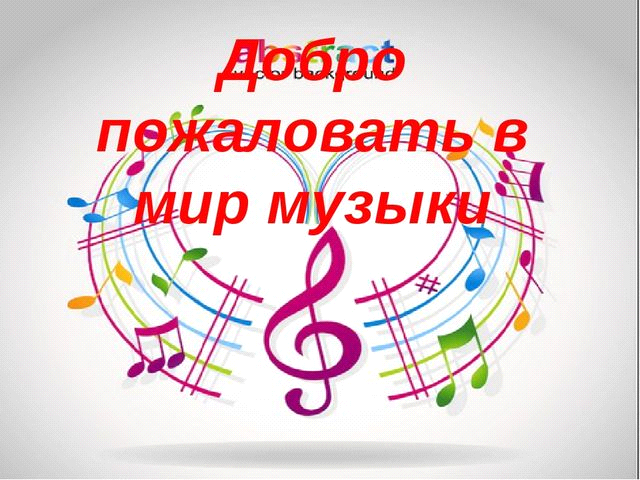 Добрый день, уважаемые родители! Здравствуйте, мамы и папы! Мы разработали для вас ряд упражнений, песен и игр для развития музыкальных способностей вашего ребёнка в домашних условиях. И так начнём:ПриветствиеДорогие, родители и ребята. Сегодня мы с вами проведём необычное занятие. Поговорим про День Смеха. В этот день все шутят и смеются, стараются развеселить друг друга. Можно прыгать и шуметь, Танцевать и песни петь. В игры разные играть, только, чур, нельзя скучать!  Как хорошо, когда здороваются! Но чтобы сделать наши приветствия веселее, представьте, что к нам пришли коровы! А как они здороваются? (му - му) А если маленькие кошечки? (мяу - мяу) А собачки? (гав - гав). А лягушата? (ква-ква).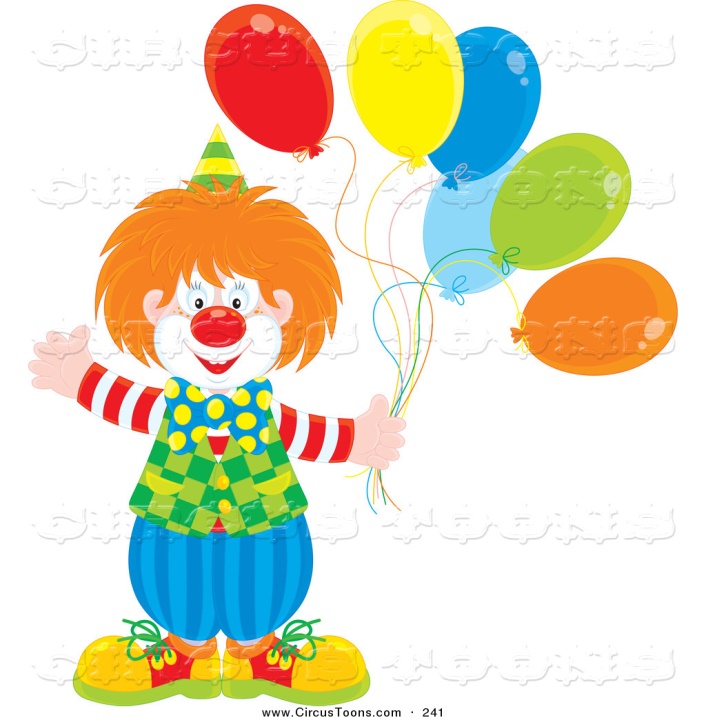 Музыкально – ритмические движенияБез кого не обходится любой праздник и веселье? Конечно же, это клоун. Клоуны подвижные, спортивные, как наши родители и дети. Поэтому предлагаю на нашем празднике радости и веселья выполнять шутливые движения. Мама проговаривает слова и выполняет движения, остальные повторяют только движения.Мы - веселые мартышки,Мы играем громко слишком.Мы в ладоши хлопаем, мы ногами топаем, 		(Хлопаем, топаем)Надуваем щечки, 						(надуваем щёки)Скачем на носочках 						(скачем)И друг другу дажеЯзычки покажем. 						(показываем языки)Дружно прыгнем к потолку, 				(прыгаем)Пальчик поднесем к виску, Оттопырим ушки, 						(оттопырили ушки)Хвостик на макушке. 					(Показали ушки)Шире рот откроем, 						(открываем рот)Гримасы все построим. 					(строим гримасы)Как скажу я цифру «три»- все с гримасами замри!ПениеПредлагаем Вам разучить шуточную песню, которая называется «Как кричит крокодил». (муз. И. Багушевской, сл. А. Усачёва)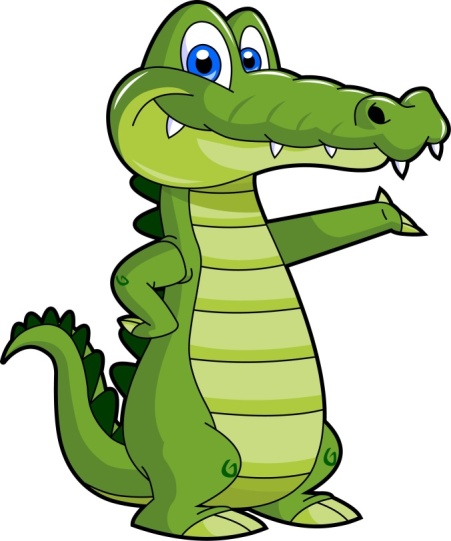 Для начала прослушайте песню, перейдя по ссылке: https://ru357.iplayer.info/song/65821924/Vesyolye_pesni_dlya_detej._S_pervym_aprelya_-_Kak_Krichit_Krokodil/ Начните разучивать с ребёнком слова как стихотворение. Повторите текст несколько раз: тихо, громко, быстро, медленно, в разной последовательности.Текст песни: Как кричит крокодил?- Мяу-мяу-мяу!-
Если кошку проглотил,
Мяу-мяу-мяу!

Как кричит крокодил?-Гав-гав-гав-гав-гав!-
Он собаку проглотил,
Гав-гав-гав-гав-гав!

Как кричит крокодил?-Кар-кар-кар-кар-кар!-
Он ворону проглотил,
Кар-кар-кар-кар-кар!

Как кричит крокодил?-Му-му-му-му-му!
Он корову проглотил,
Му-му-му-му-му!

Как кричит крокодил?-Дзынь-Дзынь-Дзынь-Дзынь-Дзынь!-
Он будильник проглотил,- Дзынь-Дзынь-Дзынь-Дзынь-Дзынь!

Как кричит крокодил?-Ой-ой-ой-ой-ой!-
Он в больницу угодил,
Ой-ой-ой-ой-ой!	Затем попробуйте ее спеть вместе с ребенком под музыку. Когда вы хорошо выучите песню, вы сможете петь ее даже без музыки! Игровая деятельность, танецА, чтобы вы не скучали, и дальше праздник продолжали, мы предлагаем Вам очень забавную игру - танец, которая называется «Лавата». Давайте разучим слова нашей песни:Мои ручки хороши, хороши, хороши,Мои ручки хороши, а у соседа лучше. Танец танцуем мы тра - та - та, тра - та - таТанец веселый наш -Это Лавата! 					(берёмся за руки и поём)И так далее, каждый раз меняя слова и положение рук (ножки хороши – держимся за ножки, нос хорош – держимся за нос, ушки хороши – держимся за уши). А чтоб веселее было танцевать, вам нужно пройти по ссылке:https://ru357.iplayer.info/song/75356169/Tanec_-_Lavata_so_slovami/ Надеемся, что данный материал поможет Вам провести время с ребёнком интересно, весело, а главное - полезно.Желаем Вам успехов!До новых встреч!!!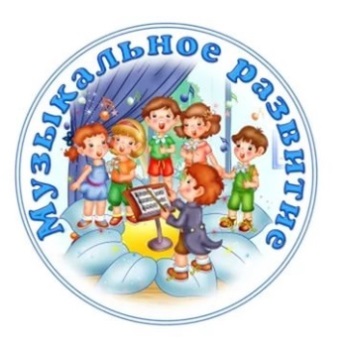 